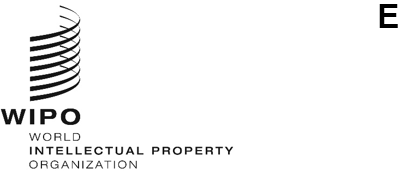 A/62/2ORIGINAL:  EnglishDATE:  december 17, 2021Assemblies of the Member States of WIPOSixty-Second Series of MeetingsGeneva, October 4 to 8, 2021list of documentsprepared by the SecretariatAGENDA ITEM 1	OPENING OF THE SESSIONSA/62/INF/1 Rev. (General Information)AGENDA ITEM 2	ADOPTION OF THE AGENDAA/62/1 (Consolidated Agenda)A/62/2 (List of Documents)AGENDA ITEM 3	ELECTION OF OFFICERSA/62/INF/2 (Officers)AGENDA ITEM 4	REPORT OF THE DIRECTOR GENERAL TO THE ASSEMBLIES OF WIPOThe Report and the Address are available on the WIPO website.AGENDA ITEM 5	GENERAL STATEMENTSGeneral Statements provided by delegations are available on the WIPO website.AGENDA ITEM 6	Admission of ObserversA/62/3 Rev. (Admission of Observers)A/62/4 Rev. (Update of the List of the Non-Governmental Organizations Admitted as Observers at WIPO)AGENDA ITEM 7	Approval of AgreementsWO/CC/80/1 (Approval of Agreements)AGENDA ITEM 8	Composition of the WIPO Coordination Committee, and of the Executive Committees of the Paris and Berne UnionsA/62/5 (Composition of the WIPO Coordination Committee, and of the Executive Committees of the Paris and Berne Unions)A/62/10 (Joint-Proposal on behalf of the Group of Central Asian Caucasian and Eastern European Countries, the Group of the Central European and Baltic States, Group B and the Group of Latin American and Caribbean Countries on the allocation of the vacant seats for the election of the composition of the WIPO Coordination Committee)A/62/11 (Joint Proposal of the Asia and the Pacific Group (APG) and the Africa Group on the Composition of the WIPO Coordination Committee)AGENDA ITEM 9	Composition of the Program and Budget CommitteeWO/GA/54/1 (Composition of the Program and Budget Committee)AGENDA ITEM 10	Reports on Audit and OversightWO/GA/54/2 (Report by the WIPO Independent Advisory Oversight Committee (IAOC))A/62/6 (Report by the External Auditor)WO/GA/54/3 (Annual Report by the Director of the Internal Oversight Division (IOD))A/62/7 (List of Decisions Adopted by the Program and Budget Committee)AGENDA ITEM 11	Report on the Program and Budget Committee (PBC)A/62/7 (List of Decisions Adopted by the Program and Budget Committee)AGENDA ITEM 12	Records of WIPO MeetingsA/62/9 (Records of WIPO Meetings)AGENDA ITEM 13	Report on the Standing Committee on Copyright and Related Rights (SCCR)WO/GA/54/4 (Report on the Standing Committee on Copyright and Related Rights (SCCR))AGENDA ITEM 14	Report on the Standing Committee on the Law of Patents (SCP)WO/GA/54/5 (Report on the Standing Committee on the Law of Patents (SCP))AGENDA ITEM 15	Report on the Standing Committee on the Law of Trademarks, Industrial Designs and Geographical Indications (SCT)WO/GA/54/7 (Report on the Standing Committee on the Law of Trademarks, Industrial Designs and Geographical Indications (SCT))AGENDA ITEM 16	Matters Concerning the Convening of a Diplomatic Conference for the Adoption of a Design Law Treaty (DLT)WO/GA/54/8 (Matters Concerning the Convening of a Diplomatic Conference for the Adoption of a Design Law Treaty (DLT))AGENDA ITEM 17	Report on the Committee on Development and Intellectual Property (CDIP) and Review of the Implementation of the Development Agenda RecommendationsWO/GA/54/9 (Report on the Committee on Development and Intellectual Property (CDIP) and Review of the Implementation of the Development Agenda Recommendations)AGENDA ITEM 18	Report on the Intergovernmental Committee on Intellectual Property and Genetic Resources, Traditional Knowledge and Folklore (IGC)WO/GA/54/10 (Report on the Intergovernmental Committee on Intellectual Property and Genetic Resources, Traditional Knowledge and Folklore (IGC))AGENDA ITEM 19	Report on the Committee on WIPO Standards (CWS) AND RELATED ISSUESWO/GA/54/11 (Report on the Committee on WIPO Standards (CWS))WO/GA/54/14 (Matters Concerning the Implementation Date of WIPO Standard ST.26)AGENDA ITEM 20	Report on the Advisory Committee on Enforcement (ACE)WO/GA/54/12 (Report on the Advisory Committee on Enforcement (ACE))AGENDA ITEM 21	PCT SystemPCT/A/53/1 (Appointment of the Eurasian Patent Office as an International Searching and Preliminary Examining Authority under the PCT)PCT/A/53/2 (Review of the Supplementary International Search System)PCT/A/53/3 (Proposed Amendments to the PCT Regulations)AGENDA ITEM 22	Madrid SystemMM/A/55/1 (Proposed Amendments to the Regulations Under the Protocol Relating to the Madrid Agreement Concerning the International Registration of Marks)AGENDA ITEM 23	Hague SystemH/A/41/1 (Proposed Amendments to the Common Regulations under the 1999 Act and the 1960 Act of the Hague Agreement)AGENDA ITEM 24	Lisbon SystemLI/A/38/1 (Development of the Lisbon System)LI/A/38/2 (Proposed Amendments to the Common Regulations under the Lisbon Agreement and the Geneva Act of the Lisbon Agreement)AGENDA ITEM 25	WIPO Arbitration and Mediation Center, including Domain NamesWO/GA/54/13 (WIPO Arbitration and Mediation Center, including Domain Names)AGENDA ITEM 26	Patent Law Treaty (PLT)WO/GA/54/6 (Technical Assistance and Cooperation regarding the Patent Law Treaty (PLT))AGENDA ITEM 27	Singapore Treaty on the Law of Trademarks (STLT)STLT/A/14/1 (Technical Assistance and Cooperation Regarding the Singapore Treaty on the Law of Trademarks (STLT))AGENDA ITEM 28	Marrakesh Treaty to Facilitate Access to Published Works for Persons Who Are Blind, Visually Impaired or Otherwise Print Disabled (MVT)MVT/A/6/1 Rev. (Status of the Marrakesh Treaty)AGENDA ITEM 29	Beijing Treaty on Audiovisual Performances (BTAP)BTAP/A/2/1 Rev. (Status of the Beijing Treaty on Audiovisual Performances)AGENDA ITEM 30	Reports on Staff MattersWO/CC/80/INF/1 (Annual Report on Human Resources)WO/CC/80/INF/2 (Annual Report by the Ethics Office)WO/CC/80/2 (Human Resources (HR) Strategy 2022-2026)WO/CC/80/4 (WIPO Staff Pension Committee)AGENDA ITEM 31	Amendments to Staff Regulations and RulesWO/CC/80/3 (Amendments to Staff Regulations and Rules)AGENDA ITEM 32	Adoption of the ReportA/62/12 (Summary Report)A/62/13 (General Report – Assemblies)WO/GA/54/15 (Report – WIPO General Assembly)WO/CC/80/5 (Report – WIPO Coordination Committee)PCT/A/53/4 (Report – PCT Union Assembly)MM/A/55/2 (Report – Madrid Union Assembly)H/A/41/2 (Report – Hague Union Assembly)LI/A/38/3 (Report – Lisbon Union Assembly)STLT/A/14/2 (Report – Singapore Treaty Assembly)MVT/A/6/2 (Report – Marrakesh Treaty Assembly)BTAP/A/2/2 (Report – Beijing Treaty Assembly)Various Code Nos.* (Reports of other Assemblies and bodies also formally convened – see list in document A/62/13, paragraph 1)AGENDA ITEM 33	Closing of the SessionsNoneLIST OF DOCUMENTS BY SERIAL NUMBERSerial Number	Title of DocumentA/62/INF/1 Rev.	General InformationA/62/INF/2	OfficersA/62/INF/3	Status of Membership of Certain Treaties Administered by WIPO, and Constitutional Reform MattersA/62/INF/4	Status of the Payment of Contributions as at August 31, 2021A/62/INF/5	Provisional List of ParticipantsA/62/1	Consolidated AgendaA/62/2	List of DocumentsA/62/3 Rev.	Admission of ObserversA/62/4 Rev.	Update of the List of the Non-Governmental Organizations Admitted as Observers at WIPOA/62/5	Composition of the WIPO Coordination Committee, and of the Executive Committees of the Paris and Berne UnionsA/62/6	Report by the External AuditorA/62/7	List of Decisions Adopted by the Program and Budget CommitteeA/62/8	(Code cancelled)A/62/9	Records of WIPO MeetingsA/62/10	Joint-Proposal on behalf of the Group of Central Asian Caucasian and Eastern European Countries, the Group of the Central European and Baltic States, Group B and the Group of Latin American and Caribbean Countries on the allocation of the vacant seats for the election of the composition of the WIPO Coordination CommitteeA/62/11	Joint Proposal of the Asia and the Pacific Group (APG) and the Africa Group on the Composition of the WIPO Coordination CommitteeA/62/12	Summary ReportA/62/13	General ReportWO/GA/54/1	Composition of the Program and Budget CommitteeWO/GA/54/2	Report by the WIPO Independent Advisory Oversight Committee (IAOC)WO/GA/54/3	Annual Report by the Director of the Internal Oversight Division (IOD)WO/GA/54/4	Report on the Standing Committee on Copyright and Related Rights (SCCR)Serial Number	Title of Document3WO/GA/54/5	Report on the Standing Committee on the Law of Patents (SCP)WO/GA/54/6	Technical Assistance and Cooperation regarding the Patent Law Treaty (PLT)WO/GA/54/7	Report on the Standing Committee on the Law of Trademarks, Industrial Designs and Geographical Indications (SCT)WO/GA/54/8	Matters Concerning the Convening of a Diplomatic Conference for the Adoption of a Design Law Treaty (DLT)WO/GA/54/9	Report on the Committee on Development and Intellectual Property (CDIP) and Review of the Implementation of the Development Agenda RecommendationsWO/GA/54/10	Report on the Intergovernmental Committee on Intellectual Property and Genetic Resources, Traditional Knowledge and Folklore (IGC)WO/GA/54/11	Report on the Committee on WIPO Standards (CWS)WO/GA/54/12	Report on the Advisory Committee on Enforcement (ACE)WO/GA/54/13	WIPO Arbitration and Mediation Center, including Domain NamesWO/GA/54/14	Matters Concerning the Implementation Date of WIPO Standard ST.26WO/GA/54/15	ReportWO/CC/80/INF/1	Annual Report on Human ResourcesWO/CC/80/INF/2	Annual Report by the Ethics OfficeWO/CC/80/1	Approval of AgreementsWO/CC/80/2	Human Resources Strategy (HR) 2022-2026WO/CC/80/3	Amendments to Staff Regulations and RulesWO/CC/80/4	WIPO Staff Pension CommitteeWO/CC/80/5	ReportPCT/A/53/1	Appointment of the Eurasian Patent Office as an International Searching and Preliminary Examining Authority under the PCTPCT/A/53/2	Review of the Supplementary International Search SystemPCT/A/53/3	Proposed Amendments to the PCT RegulationsPCT/A/53/4	ReportMM/A/55/1	Proposed Amendments to the Regulations Under the Protocol Relating to the Madrid Agreement Concerning the International Registration of MarksMM/A/55/2	ReportSerial Number	Title of Document3H/A/41/1	Proposed Amendments to the Common Regulations under the 1999 Act and the 1960 Act of the Hague AgreementH/A/41/2	ReportLI/A/38/1	Development of the Lisbon SystemLI/A/38/2	Proposed Amendments to the Common Regulations under the Lisbon Agreement and the Geneva Act of the Lisbon AgreementLI/A/38/3	ReportSTLT/A/14/1	Technical Assistance and Cooperation Regarding the Singapore Treaty on the Law of Trademarks (STLT)STLT/A/14/2	ReportMVT/A/6/INF/1	Report on the Accessible Books ConsortiumMVT/A/6/1 Rev.	Status of the Marrakesh TreatyMVT/A/6/2	ReportBTAP/A/2/1 Rev.	Status of the Beijing Treaty on Audiovisual PerformancesBTAP/A/2/2	ReportVarious Code Nos.*	(Reports of other Assemblies and bodies also formally convened – see list in document A/62/13, paragraph 1)[End of document]